Dear Customer,Thanks for choosing Varla Pegasus Scooter!We sincerely hope you could enjoy the fun and freedom of riding Varla Scooter.Please spend some time reading and understanding this entire manual before you ride.safety always comes first. You will work out how to ride your electric scooter quickly, however, remember to practice riding in a safe place withlimited obstacles. Here are some key points to keep in mind when riding:wear flat shoes. Please do not wear flip flops or sandals while riding.Please wear a helmet during the riding, as well as other protective equipment, such as, elbow and knee protectors and padded gloves which will allow a firmer grip on the handlebars.Please look ahead while riding! This may sound a little bit silly but people could be distracted by their surroundings. Be careful!Make sure you’re familiar with the scooter’s functions.DO NOT play your phone while riding.D0 N0T ride your scooter in the heavy rain or wet conditions as this could damage the battery and it will not be covered by the warranty forwater damage.D0 N0T violently hit the deck and other parts deliberately as this could damage the battery and frame and it will not be covered by thewarranty.1f you ride in the dark, please wear visible and reflective clothing.These are some basic tips, now start your learning of the Pegasus scooter in details!Safety Warnings	1Product specifications	3Product Dimensions	4Electric Scooter Parts	5Assembly	6General Operation	11Accessing Settings	13Pre-Ride Checklist	19Warranty and Contact Information	20☆ Riding an electric scooter does present potential risks and caution is required. Like any vehicle, an electric scooter has inherent hazards associated with its use (for example, falling off or riding it into a hazardous situation).☆ The recommended minimum rider age is 16 and older. Any rider unable to fit comfortably on the scooter should not attempt to ride it.☆ Keep this product away from small children and remember that it is intended for use only by persons who are, at a minimum, completely comfortable and competent while operating the scooter.☆ Do not exceed the weight limit of 127 kg. Rider weight does not necessarily mean a person,s size is appropriate to fit or maintain control of the scooter.☆ Check and maintain scooter conditions. Before use, check to confirm that covers and guards are in place and in serviceable condition. The scooter should be maintained and repaired in accordance with the manufacturer,s specifications, using only the manufacturer,s authorized replacement parts, and should not be modified from the manufacturer,s original design and configuration.☆ Obey the local laws or regulations.Always check and obey any local laws or regulations which may affect the locations where the electric scooter may be used. Keep safely away from cars andmotor vehicle traffic at all times. 0nly use where allowed and with caution.☆ wear proper protective equipment while riding.Always wear proper protective equipment, such as an approved safety helmet (with chin strap securely buckled), elbow pads and knee pads. A helmet may be legally required by local law or regulation in your area.1	2	3Please wear a helmet during the riding and other protective gear, such as elbow and knee protectors.4Charge the battery with the original charger, and someone needs to be nearby to avoid accidents when charging.5Do not ride on bumpy and slippery roads, such as dirt road, gravel road, snow-piled and gathered water road.6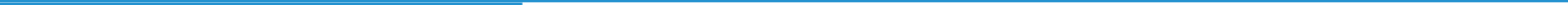 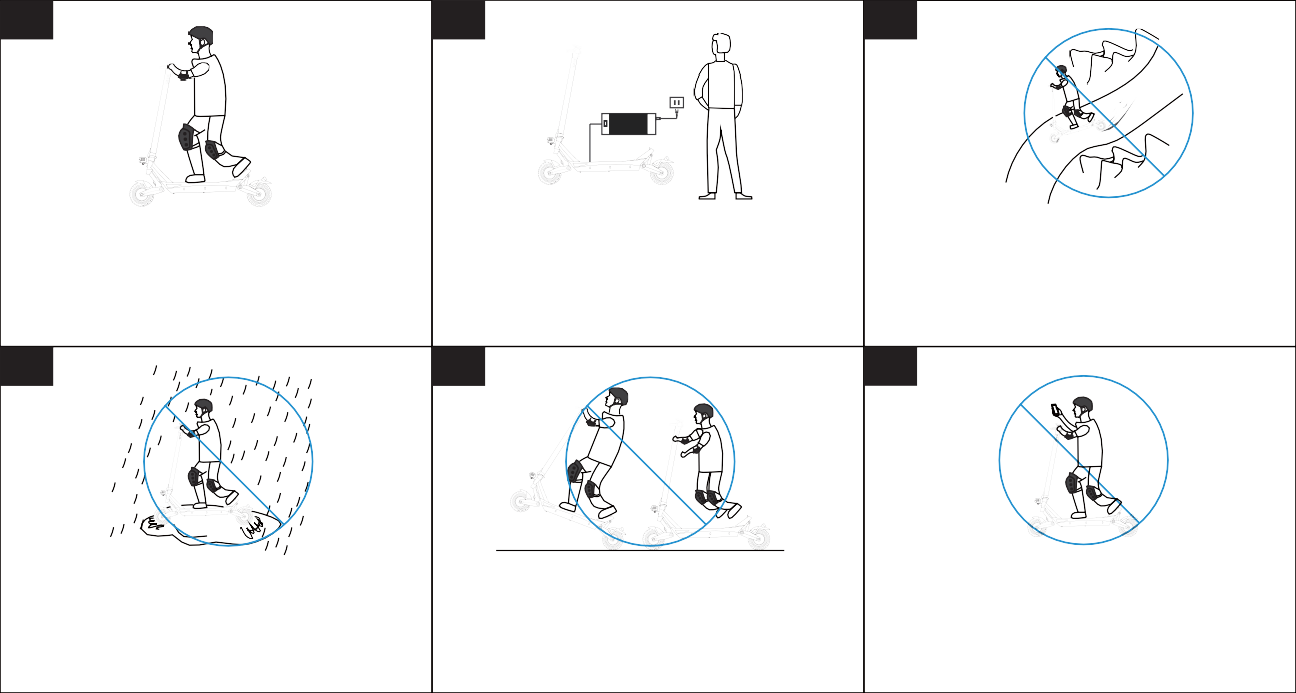 Do not ride your scooter in the heavy rain or wet conditions as this could damage the battery.Dangerous actions are prohibited while riding.Do not ride with one hand.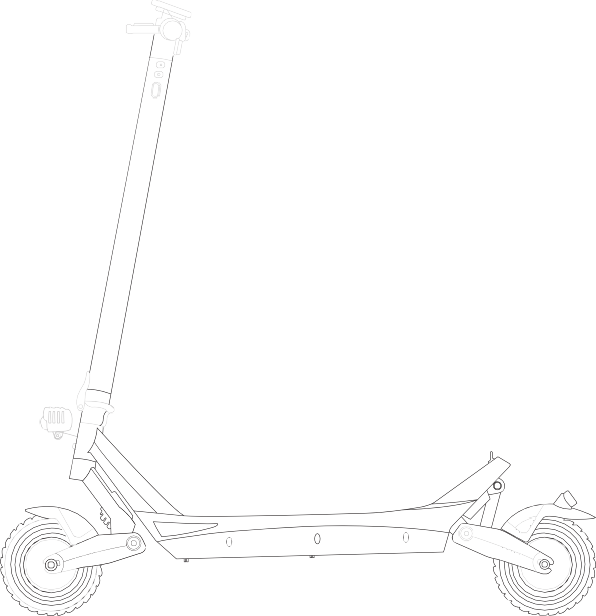 52.8cm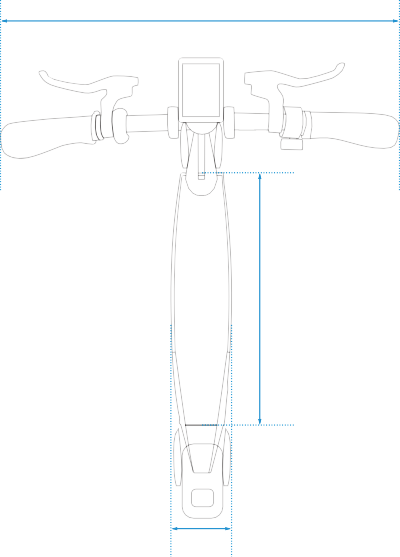 125.9cmOverall Height99.8cmStanding Height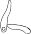 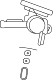 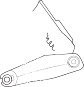 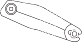 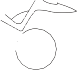 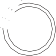 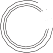 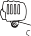 48.0cmFolded Height119.8cmOverall LengthTo improve quality and safety of the produCt, the speCifiCation might be Changed without prior notiCe.HandlebarThumb Throttle  	LCD DisplaySteering Bar	BrakeFront lightFolding ClampDeck LockRear CaliperDeck matFront Fender  	 Front MotorKickstandTaillight Rear FenderRear MotorDeckCharging Port 	FrontSolid TireFront Suspension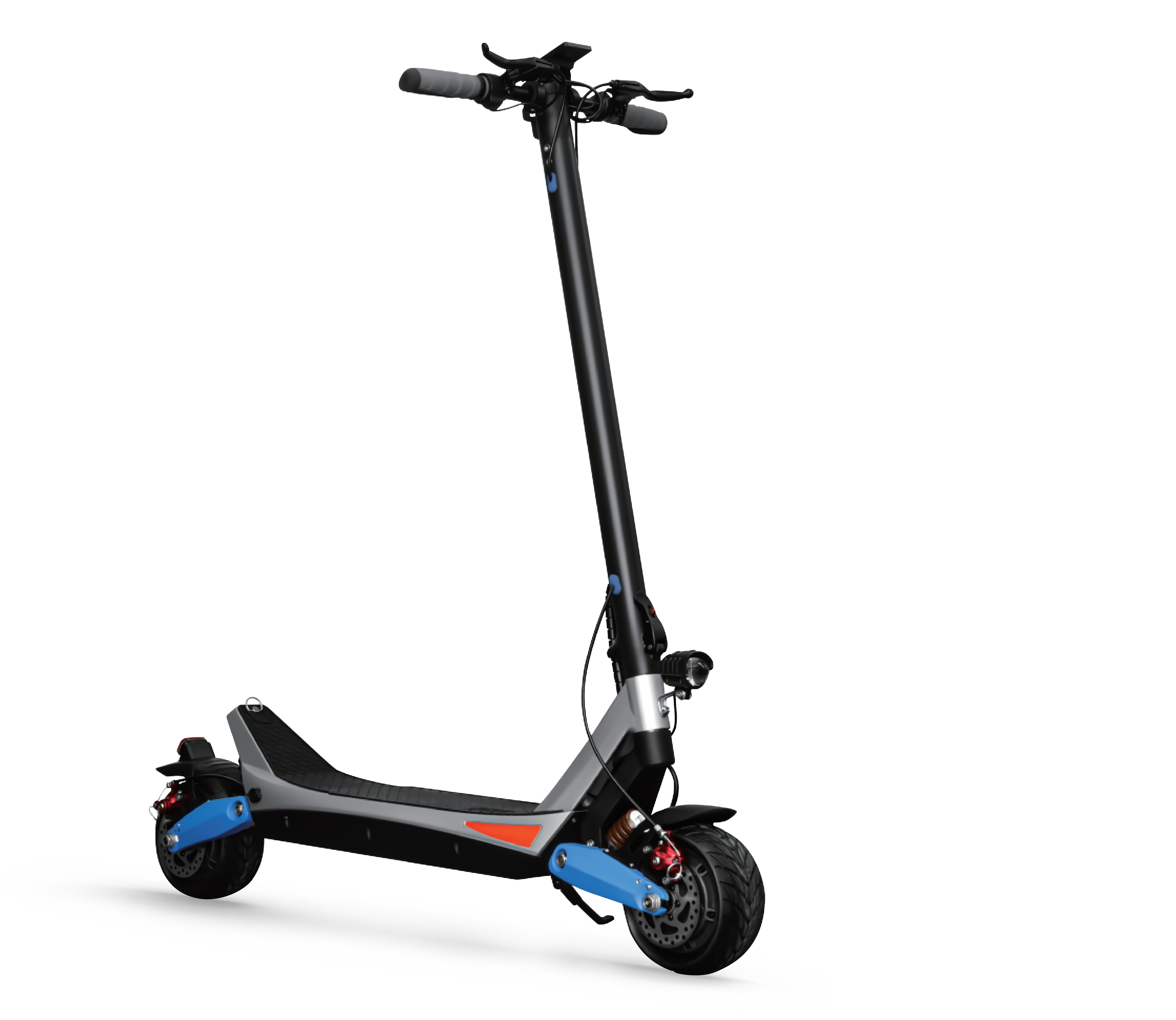 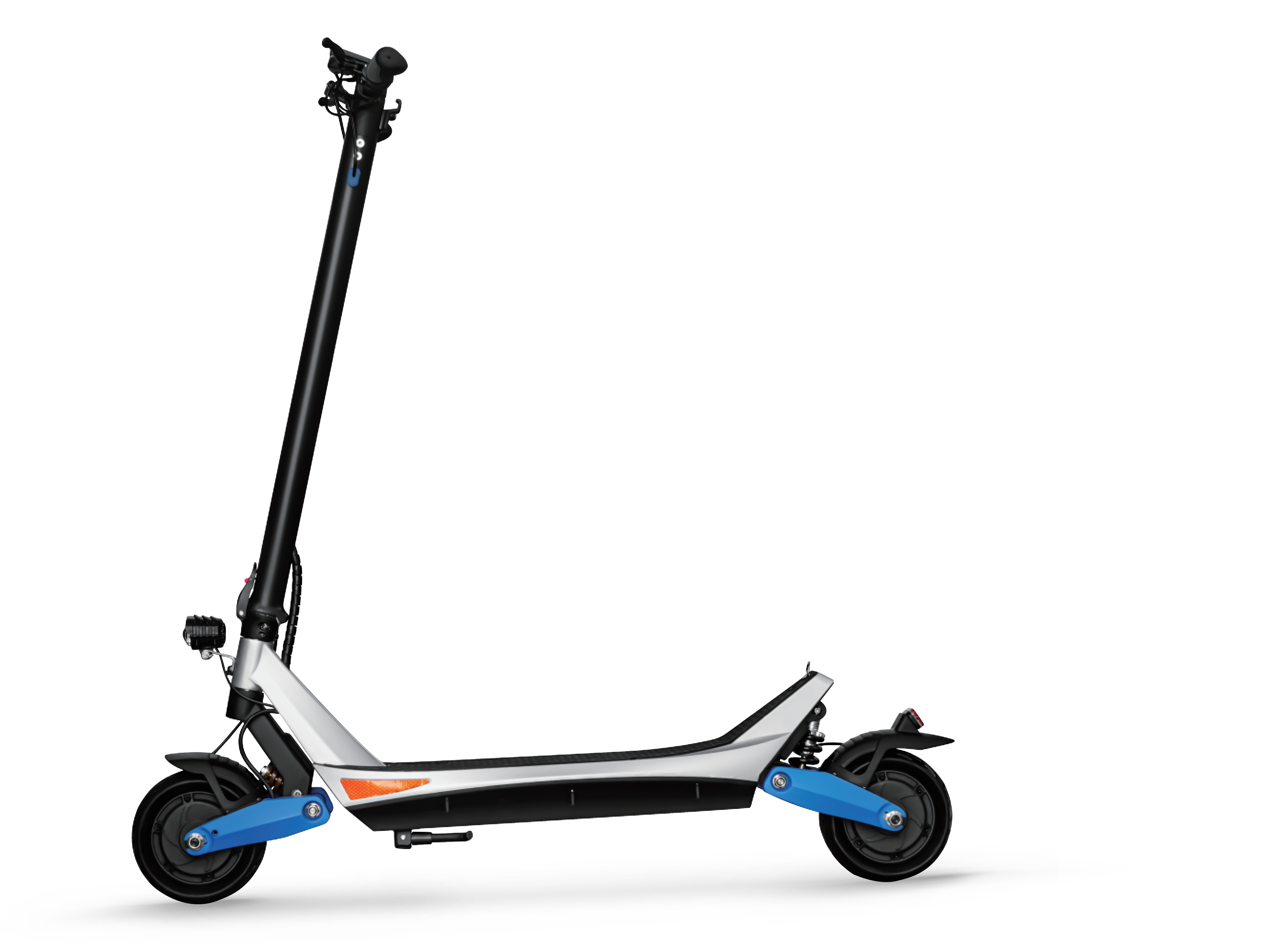 Rear SuspensionRear Solid TireFront Caliper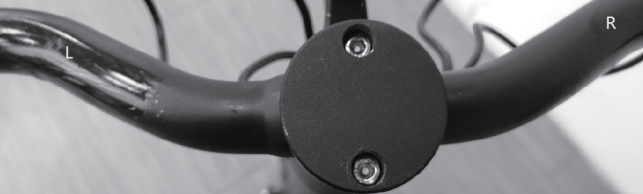 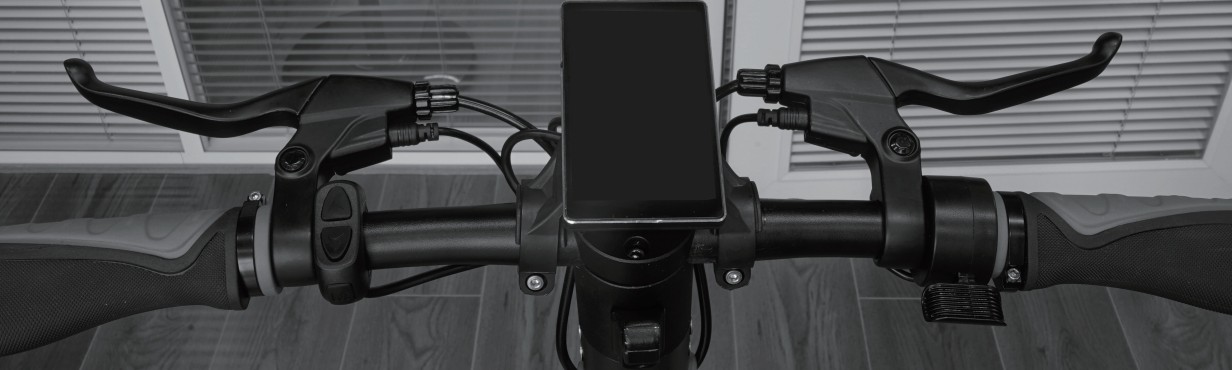 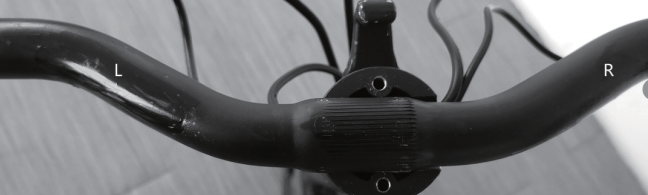 How to Unfold the SCooter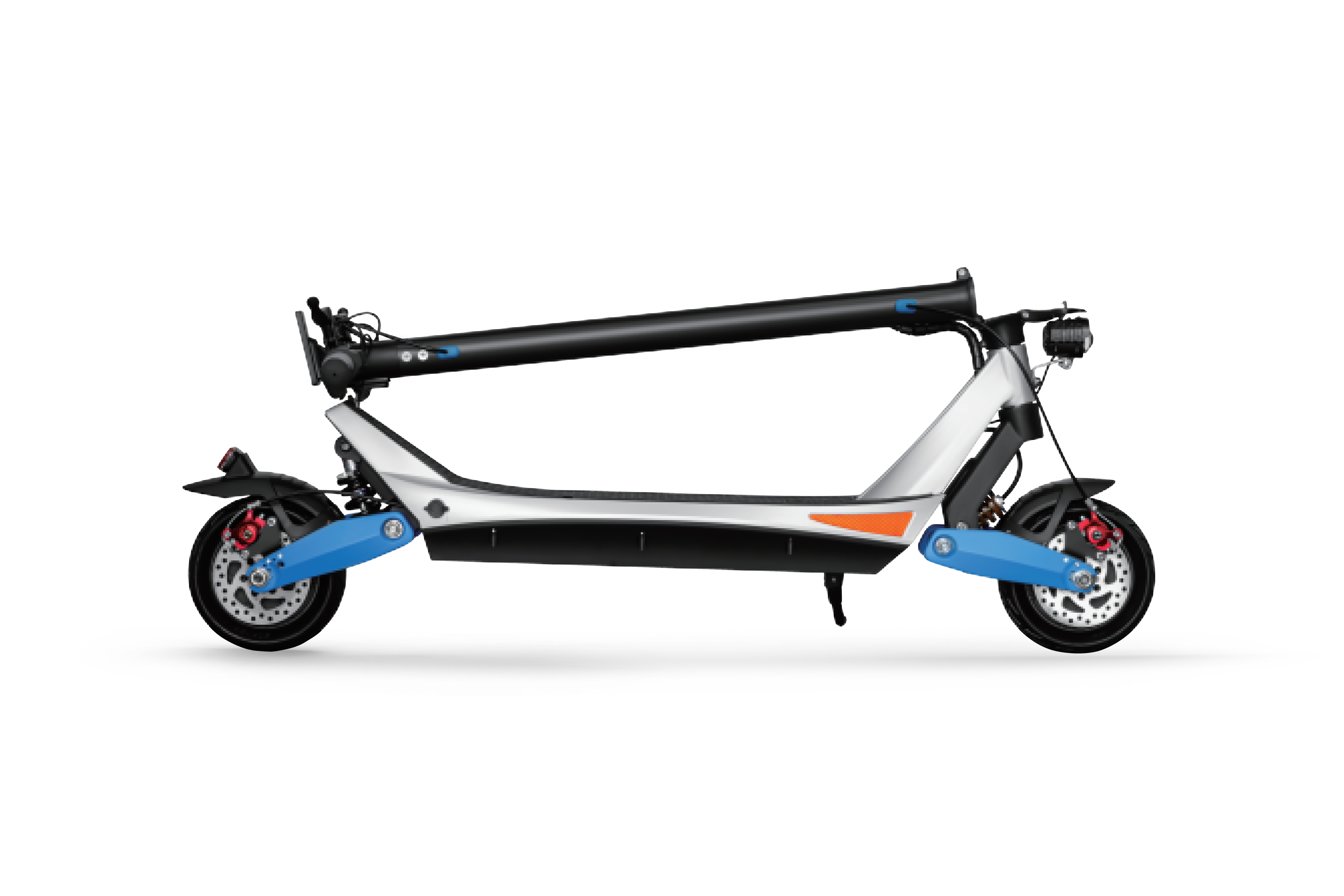 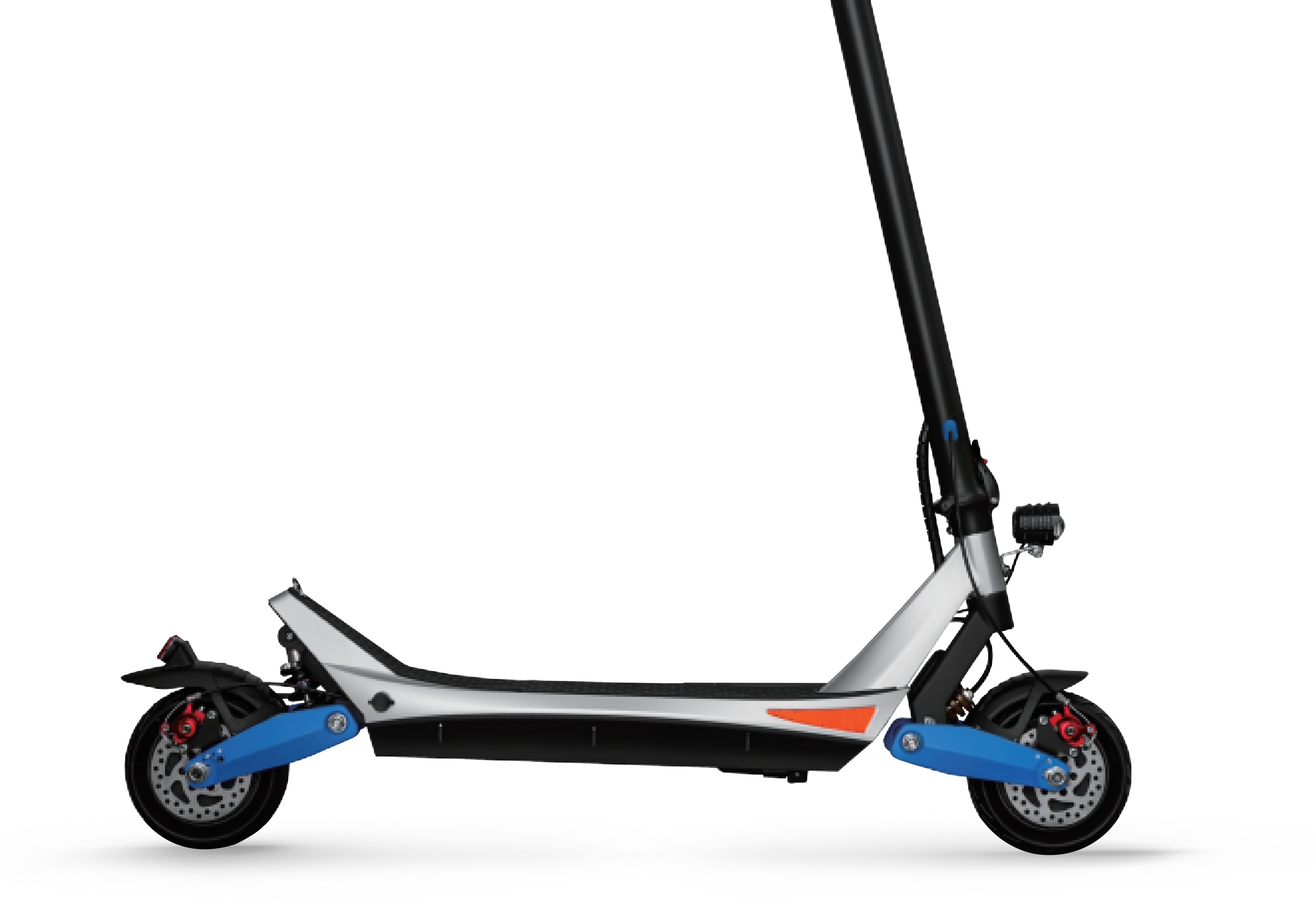 How to Fold the Scooter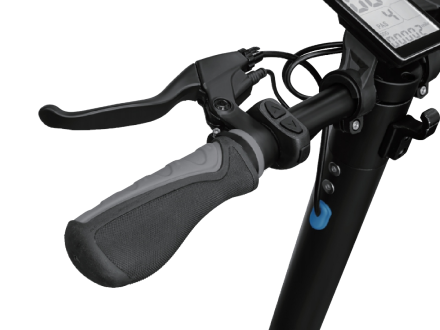 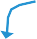 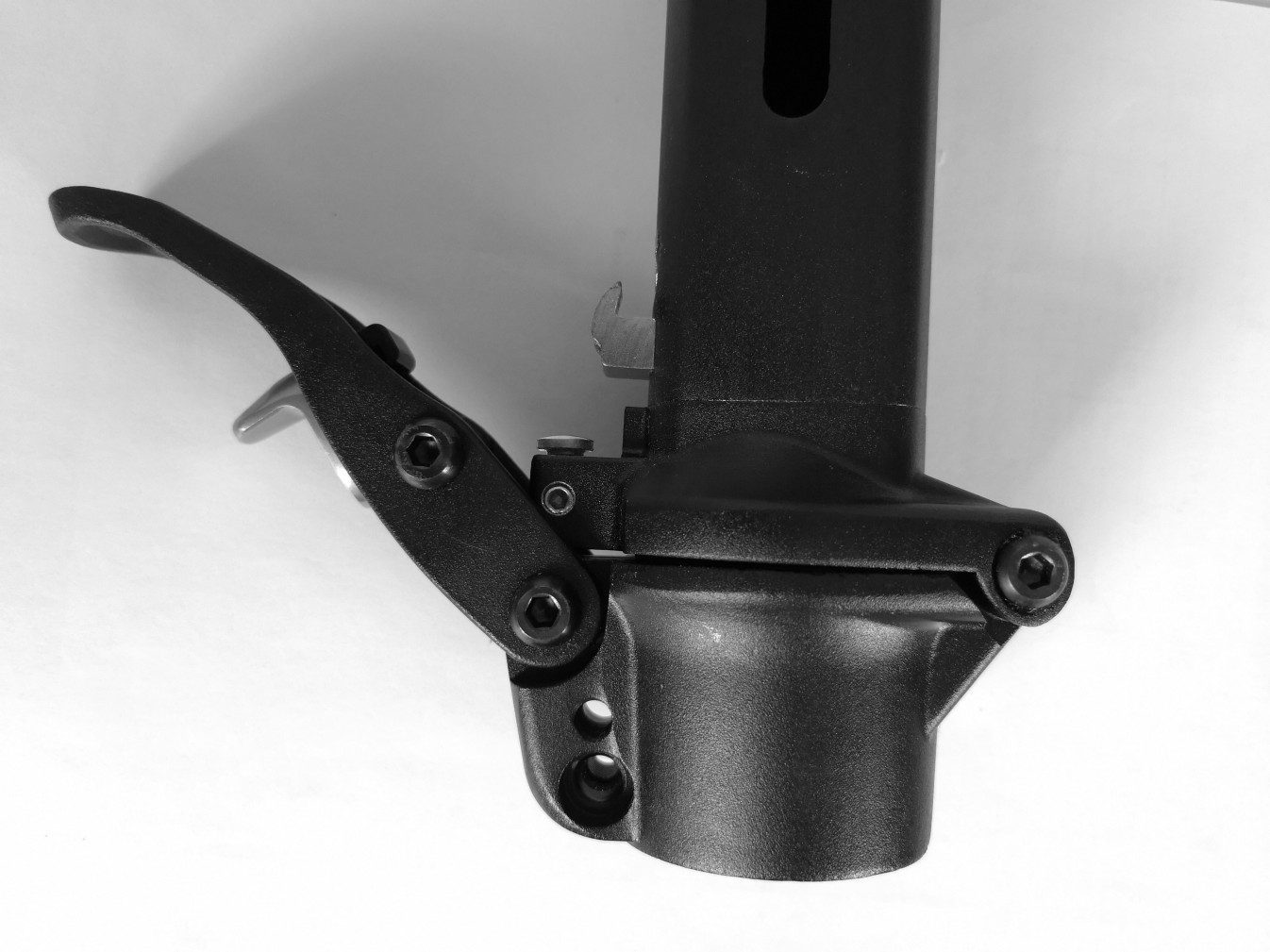 BATTERY LEVEL INDICATOR(Current / Max / Average)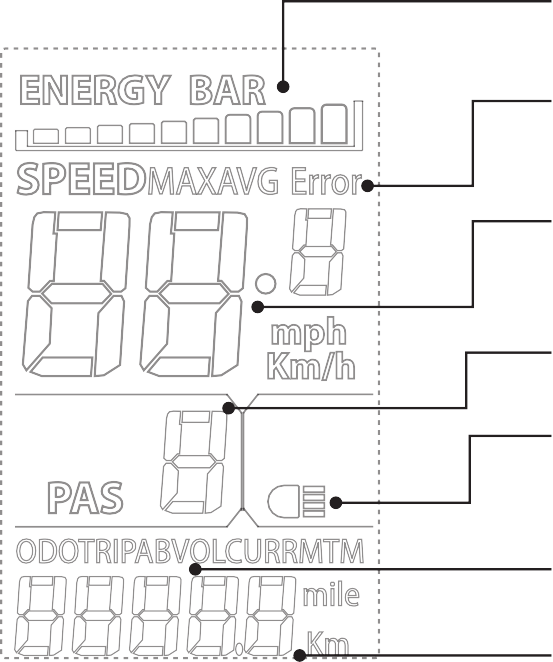 ERROR CODE INDICATOR(1n the Event of a Problem)SPEED INDICATOR(3 LEVELs 0F Ass1sT)5 LEVELS OF ASSIST(0: No Assist. 5: Max Assist)BACKLIGHT INDICATOR(0n / 0ff)V0LTAGE 0UTPUT INDICAT0R(Real.Time)DISTANCE INDICATOR(Current Trip / system Mileage)☆ Riding MethodsWhen the power is on, it will show PAS 1, the top speed is 10 mph; Press the UP button, it will show PAS 2, the top speed is 16 mph;  Press the UP button twice, it will show PAS 3, the top speed is 28 mph;☆ Power SwitchPress and hold the M button for 3 seconds to turn on the LCD Display.☆ Dual/Single Motor Switchwhen it shows "MAx" (Dual Motor Mode) on the display, press and hold D0wN button for 2 seconds to enter single Motor Mode, then the "MAx" doesn!tshow on the display.☆ HeadlightLong press and hold UP button for 2 seconds to turn on/off the headlight.☆ Lifetime odometer resetEnter P.setting . P16, then Long press UP button for 6 seconds to reset to 0.☆ BatteryBalance the charge protection: balance the cell voltage automatically to protect the battery.0vercharge protection: overcharge would damage the battery severely. 0ur battery would stop charging after been fully charged.Charging temperature protection: when the charging temperature is below 5 degrees celsius or over 40 degrees celsius, it will harm the battery, and maycause the battery to not be used normally.Charging over current protection: High current charging will seriously damage the battery.Short circuit protection: when the battery detects a short circuit, it will cut output to protect the battery.Battery sleep protection: when the battery is on, but there,s no connection to any electrical equipment. Battery life can vary depending on proper maintenance and usage of the scooter.Please only use the recommended charger.☆ ChargerMake sure the power is turned OFF before you charge it. Step 1 Plug the charger into wall outlet.Step 2 Plug the charger into the charger port. The light on the charger should turn red during charging. The light will turn green again when charging is complete.Battery of the electric scooter	Charger	Plug☆ Note:Charger getting warm during use is normal. If your charger does not get warm during use, it does not mean that it is not working properly. Don’t charge the scooter immediately after a long-distance ride. Please wait for at least 30 minutes.Continue charging the scooter even if light turns green prior to 12 hours.Before you ride, check the current voltage on the display. when the voltage is lower than 41V, it needs to be charged above 48V.Long press the UP and D0wN button at the same time to access the P.setting menu.Press the M button to toggle through P-settings.Use the UP/D0wN button to adjust the value.To save settings, allow the LCD display to timeout (8 seconds) or long press UP and D0wN button to exit the menu.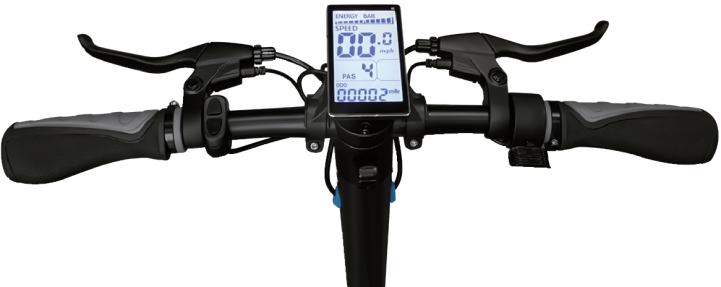 Battery under voltageMotor faultyThrottle faultyController faultyCommunication receive faulty 011 Communication sending faulty 013 Headlight faultyERROR  CODE INDICATOR(1n the Event of a Problem)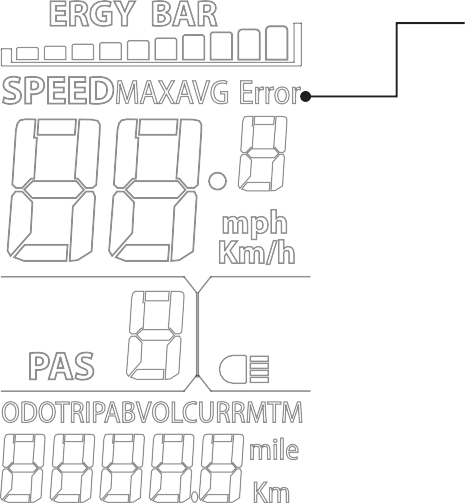 ☆ BrakeCheck the brake options for proper function. when you pull the brake lever, the brake should provide positive braking action.☆ TirePeriodically inspect the tires has sufficient tread remaining.☆ BatteryBefore you ride, check the current voltage on the display. when the voltage is lower than 41V, it needs to be charged above 48V.☆ Frame and handlebarCheck for cracks or broken connections. Although broken frames are rare, it is possible for an aggressive rider to run into a curb or object and wreck, bendor break a frame.☆ Safety gearBefore the ride, please wear your helmet, gloves, elbow protection, waist protection and other protective gears.☆ Law and regulationsAlways check and obey any local laws or regulations.☆ StorageExposure to UV rays, rain and other bad weather may damage the materials, store cool and dry indoors when not in use.Your purchase includes the following warranty.The warranty would be registered automatically when the initial purchaser ordered it in the online shop. The warranty is 0NLY under the 1N1T1AL PURCHAsER. The 2.year warranty would be started since the initial owner receives it.1f you believe your Varla scooter has a warranty issue, your first point of contact should be your store where you purchased. 1f you purchased directly from Varla 0nline store, please contact our customer service team: customer@varlascooter.eu.Warranty NotesDuring the warranty period, any damage caused by the following reasons will not covered by the warranty:Failure to follow this instruction manual for maintenance.1ncorrect use or traffic accident or other accidental collision damage.Use damaged or other accidental collision when driving on abnormal condition roads.Rapid aging and malfunction due to a long time sun exposure or leave the scooter outdoors for a long time.The use of electric scooters for other purposes to perform dangerous actions such as special effects, which leads to rapid aging and malfunc- tion of this product.Natural disasters, man.made irresistible reasons cause vehicle damage.Note: Please visit Varla,s official website for the latest after.sales, return policy, warranty information, etc. 0fficial website:EU www.varlascooter.eu UsA www.varlascooter.comWARRANTY CARD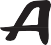 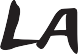 WARRANTY CARDPlease complete the following details.Owner’s Name:  	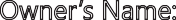 Address:   	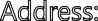  	   State:  		 	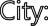 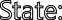 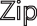 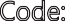  	   Serial	 	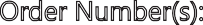 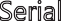 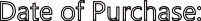 Phone number: 	Email:   	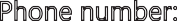 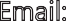 2Put the cover and tighten the screws at both ends.Put the cover and tighten the screws at both ends.31nstall the LCD display, adjust to appropriate angle, and tighten the fix screws.1nstall the LCD display, adjust to appropriate angle, and tighten the fix screws.4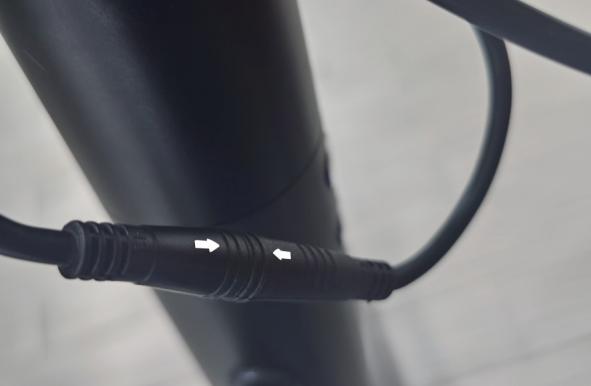 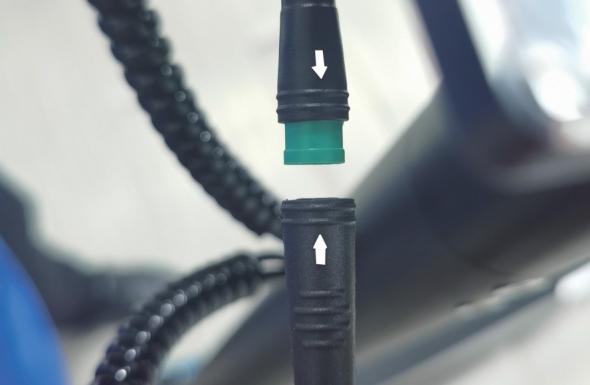 When connecting these two connectors, the arrow must be aligned with the arrow.You can turn on the power only when the assembly is completed.When connecting these two connectors, the arrow must be aligned with the arrow.You can turn on the power only when the assembly is completed.SettingFeatureNotesP1Backlight brightness1: low2: mid3: highDefault: 1P2Speedometer units0: kph1: mphDefault: 0P3Battery voltage (do not adjust)From 24V to 60V Default: 48VP4Auto-off time0: not set60: 60 minDefault: 5P5Gear number0: 0-3 gears1: 0-5 gears2: 0-9 gears3: 0-4 gears4: 0-6 gearsDefault: 0P6Rim size (do not adjust)From 0-50Default: 8.0SettingFeatureNotesP7Motor magnets (do not adjust)Higher value means lower speed.Default: 15P8Power level1: slowest100: fastestDefault: 100 km/hP9Start mode0: zero start 1: kick to start Default: 0P10Running mode (do not adjust)0: only PAS, no throttle1: only electricity no pas mode 2: PAS and throttle both work Default: 2P11PAs start sensitivity (do not adjust)From 1-241: lowest24: highestDefault: 3P12PAs start strength (do not adjust)From 1-51: weak5: strongDefault: 1SettingFeatureNotesP13PAs sensor type (do not adjust)Value: 5/8/12 Default: 12P14Controller limit (do not adjust)From 10-20The value should be higher than the minimum voltageDefault: 20AP15Controller voltage protection (do not adjust)From +/. 6V of default setting valueDefault: 40P16Lifetime odometer resetLong.press Up button for 6s to reset to 0P17Cruise control0: off1: onDefault: 0Keep riding on a certain speed for 6s will enter cruise modeP18speed indication ratio (do not adjust)From 50%-100%Default: 100SettingFeatureNotesP190 gear setting0: no 0 gear1: has 0 gearDefault: 1P20Communication protocol (do not adjust)0: no 2 protocol1: 5s agreement2: standby3: standbyDefault: 0Affected PartWarranty Periodservice ContentThrottle24 monthsFree maintenanceController24 monthsFree maintenanceFrame24 monthsFree maintenanceMotor12 monthsFree maintenanceBattery12 monthsFree maintenanceCharger12 monthsFree maintenanceKickstand1 Month or 100KMFree replacementFenders1 Month or 100KMFree replacementAesthetic DamageNot Covered-